SMLOUVA O DÍLOč. /2022uzavřená podle S 2586 a násl. zákona č. 89/2012 Sb., občanský zákoník, ve znění pozdějších právních předpisů (dále jen „Smlouva")čl. l. Objednatel: Základní škola a Mateřská škola Litvínov se sídlem: Litvínov — Janov, Přátelství 160 zastoupen: PhDr. Miroslavou Holubovou, ředitelkou školy 00832502DIČ:(dále jen „Objednatel')Zhotovitel:	TK Stavprogres s.r.o.se sídlem:	Litvínov, Jiráskova 403, 436 Ol jednající:	 Karlem Janouškovcem bankovní spojení: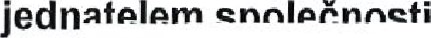 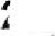 04551605	DIČ:	CZ04551605 údaj o zápisu v obchodním rejstříku nebo v jiné evidenci: KS v ústí nad Labem, oddíl C, vložka 44270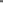 (dále jen „Zhotovitel")Předmětem Smlouvy je závazek Zhotovitele provést pro Objednatele dílo spočívající v opravě a repasi učebny jazyků a IT v pavilonu D, a to v návaznosti na výzvu pro předložení cenové nabídky ve věci veřejné zakázky malého rozsahu s názvem „Oprava a repase učebny jazyků a IT v pavilonu D”. Zhotovitel garantuje, že jeho uvedená nabídka, v rámci které předložil soupis, obsahuje veškeré položky nutné k řádnému dokončení díla je v souladu s výše uvedeným postupem uvedeným ve výše uvedené výzvě.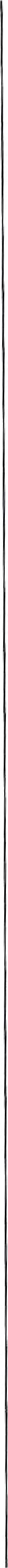 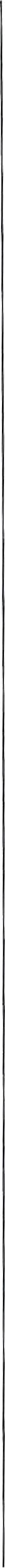 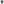 Zhotovitel se zavazuje provést na svůj náklad a na své nebezpečí všechna související plnění a práce potřebné k včasnému a řádnému provedení díla.Místem plnění díla je Litvínov — Janov, Přátelství 160.Práce nad rozsah díla dle této smlouvy (vícepráce), budou realizovány, jen pokud o ně bude po vzájemné dohodě písemným dodatkem k této smlouvě dílo rozšířeno.čl. Ill.1 . Zhotovitel se zavazuje dílo dokončit a předat Objednateli v termínu do 5. 9. 2022.čl. IV.Cena díla se sjednává v souladu se zákonem o cenách dohodou smluvních stran a činí: cena bez DPH:	151 145,98 Kč DPH	31 740,66 Kč cena včetně DPH	182 886,64 Kč(slovy: jednostoosmdesátdvatisícosmsetosmdesátšestkorunčeských64haléřů).Dojde-li po datu uzavření Smlouvy ke změně sazby DPH, bude výše DPH i celková cena díla vč. DPH upravena podle daňových předpisů, platných v době uskutečnění zdanitelného plnění.V Ceně za provedení díla jsou zahrnuty veškeré přímé i nepřímé náklady a výdaje Zhotovitele, které při plnění svého závazku dle Smlouvy nebo v souvislosti s tím vynaloží a to nejen náklady, které jsou případně uvedeny ve výchozích dokumentech předaných Objednatelem nebo z nich vyplývají, ale i náklady, které zde uvedeny sice nejsou ani z nich zjevně nevyplývají, alej jejichž vynaložení musí Zhotovitel z titulu své odbornosti předpokládat a to i na základě zkušeností s prováděním podobných staveb, Jedná se zejména o náklady na pořízení všech věcí potřebných k provedení díla, dopravu na místo plnění vč. vykládky skladování, manipulační a zdvihací techniky a přesunů hmot, likvidace odpadů, hygienické zázemí pro pracovníky a dodavatele, předepsaných či sjednaných zkoušek, revizí předání atestů, osvědčení, prohlášení o shodě, revizních protokolů a všech dalších dokumentů nutných k předání díla. Dále se jedná zejména o náklady na cla, režie, mzdy, sociální pojištění, pojištění dle Smlouvy, poplatky, zajištění bezpečnosti práce a ochrany zdraví a protipožárních opatření apod. a další náklady spojené s plněním podmínek dle rozhodnutí příslušných správních orgánů nebo dle obecně závazných platných předpisů.čl. V.1 . Zhotovitel je oprávněn fakturovat po skončení a předání řádně dokončeného díla bez jakýchkoliv vad či nedodělků.Faktura musí formou a obsahem odpovídat platným právním předpisům.Objednatel je povinen zaplatit Zhotoviteli fakturu ve lhůtě splatnosti, která se sjednává na 14 dnů od data doručení faktury Objednateli. Dnem zaplacení se rozumí den odepsání fakturované částky z účtu Objednatele ve prospěch účtu Zhotovitele.Objednatel je oprávněn vrátit vystavenou fakturu Zhotoviteli, jestliže neobsahuje náležitosti podle odst. 2 nebo údaje v ní obsažené jsou věcně či cenově nesprávné, a to včetně dopisu s uvedením důvodů, pro které fakturu vrací.čl. Vl.Zhotovitel je povinen při provádění díla dodržovat právní předpisy a platné technické normy, které se k dílu vztahují. Zavazuje se dodržovat též podmínky vyplývající z dokladů a pokynů, které mu Objednatel k provádění díla předal a nese veškeré důsledky a škody vzniklé jejich nedodržením.Veškeré odborné práce podle této Smlouvy musí vykonávat pracovníci Zhotovitele nebo jeho subdodavatelů (poddodavatelů), kteří mají příslušnou kvalifikaci.Zhotovitel je povinen zajistit při provádění díla veškerá bezpečnostní a hygienická opatření a požární ochranu staveniště i prováděného díla, a to v rozsahu a způsobem stanoveným příslušnými předpisy. Zhotovitel odpovídá za bezpečnost a ochranu zdraví všech osob, které se s jeho vědomím na realizaci díla podílejí; je povinen zajistit jejich vybavení ochrannými pracovními pomůckami a zabezpečit provedení příslušných proškolení o bezpečnosti a ochraně zdraví při práci a o požární ochraně.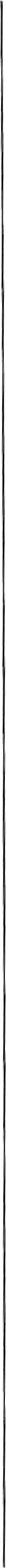 Objednatel nebo jím pověřená osoba je oprávněn kontrolovat provádění díla. Zjistí-li, že Zhotovitel provádí dílo v rozporu s povinnostmi vyplývajícími ze Smlouvy nebo z obecně závazných předpisů, je oprávněn písemně požadovat, aby Zhotovitel dílo prováděl řádným způsobem a odstranil nedostatky vzniklé vadným prováděním díla s termínem, do kdy tyto vady má odstranit. Neodstraníli na základě písemného požadavku zjištěné nedostatky vzniklé vadným prováděním díla, může to vést k odstoupení od Smlouvy, či nepřevzetím díla.Nebezpečí škody na díle nese po dobu jeho provádění Zhotovitel, Objednatel je od počátku provádění díla vlastníkem zhotovovaného díla a všech věcí, které Zhotovitel opatřil k provedení díla od okamžiku jejich zabudování do díla. Zhotovitel nese odpovědnost za škody způsobené třetí osobě při provádění díla dle této Smlouvy.Zhotovitel stavebních prací zajistí odpovídajícím způsobem staveniště proti vstupu nepovolaných osob, Nebude-li možné staveniště dostatečné zajistit proti vstupu třetích osob, přijme zhotovitel odpovídající opatření.Zhotovitel zajisti vyvěšení kontaktních údajů na své odpovědné osoby u vstupu na staveniště.Zhotovitel před zahájením prací bude o tomto prokazatelným způsobem informovat obyvatele domu. V této informaci bude uveden termín zahájení a dokončení prací a časové rozmezí provádění prací ve všední den a o víkendu. V informaci bude zvlášť uvedeno, kdy budou prováděny hlučné práce. Provádění hlučných prací je možné pouze ve všední den od 8:00 h do 18:00 h. Ve dnech pracovního volna a klidu a v době od 18:00 hod. do 8:00 hod. jsou tyto práce zakázány.Všechny stroje a nářadí, které se budou používat v prostoru staveniště, musí být bezvadné a v nepoškozeném stavu.Zhotovitel je povinen vést potřebnou dokumentaci ke svým strojům či jiné stavební mechanizaci, Obsluhovat tyto stroje a mechanismy může pouze odborná osoba, která se řádně seznámila s uživatelskými pokyny daného stroje či mechanismu.Všichni, kdo se budou pohybovat v prostoru staveniště, budou používat vhodné osobní ochranné pracovní pomůcky dle povahy pracovních činností na staveništi.čl. VII.1. Objednatel se zavazuje bez zbytečného odkladu ode dne, kdy dílo bylo na základě oznámení Zhotovitele připraveno k odevzdání, zahájit přejímací řízení, řádně v něm pokračovat a řádně dokončené dílo bez vad či nedodělků bránících v užívání převzít,čl. Vlil.I . Zhotovitel odpovídá za vady, jež má dílo v době jeho předání a převzetí, a dále za vady díla zjištěné po dobu záruční doby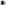 Zhotovitel neodpovídá za vady díla, které byly způsobeny ze strany Objednatele, pokud toto Zhotovitel prokáže.Záruční doba se sjednává v délce 60 měsíců ode dne předání řádně dokončeného díla bez jakýchkoliv vad či nedodělků.Zhotovitel je povinen nejpozději do 3 dnů po doručení reklamace písemně oznámit Objednateli, kdy nastoupí na odstranění reklamované vady díla a v jakém termínu vadu odstraní. Smluvní strany sjednaly, že Zhotovitel nastoupí na odstranění vady bez zbytečného odkladu a vady odstraní nejpozději do 5 dnů od dne, kdy Zhotovitel reklamaci obdržel, pokud je to technicky možné.Zhotovitel je povinen nejpozději do 2 pracovních dnů odstranit vady díla v případě havárie, pokud to bude technicky možné, pokud to nebude technicky možné, tak bezodkladně.čl. IX.1 . V případě prodlení Zhotovitele se splněním termínu dokončení díla sjednaného v čl. Ill. této Smlouvy zaplatí Objednateli smluvní pokutu ve výši 500,- Kč za každý i započatý den prodlení. Zhotovitel však není v prodlení v případě, že k němu došlo ze strany Objednatele nebo mu nebyl prokazatelným způsobem umožněn přístup do místa plnění díla.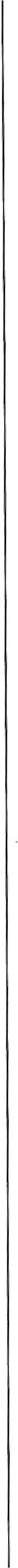 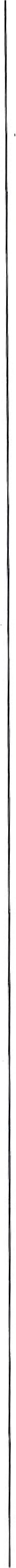 2, Pokud bude Zhotovitel v prodlení s odstraněním vad a nedodělků uvedených v zápise o předání a převzetí díla, nebo odstranění vad reklamovaných v záruční době, zaplatí Objednateli smluvní pokutu ve výši 500,- Kč za každý i započatý den prodlení.V případě prodlení s úhradou peněžitého plnění je Objednatel povinen zaplatit Zhotoviteli zákonný úrok z prodlení,Zaplacením smluvní pokuty není dotčeno právo oprávněné strany na náhradu škody způsobené jí porušením povinnosti povinnou stranou, na niž se smluvní pokuta vztahuje, a to i škody převyšující výši smluvní pokuty.Smluvní strana je oprávněna odstoupit od Smlouvy v případech stanovených zákonem, a dále v případech podstatného porušení smluvních povinností druhé smluvní strany. Za podstatné porušení Smlouvy se (kromě případů stanovených zákonem) považuje:prodlení Zhotovitele s dokončením díla z důvodů ležících na jeho straně delší jak 10 dnů,prodlení Objednatele s úhradou dlužné částky déle než 30 dnů a k úhradě dlužné částky nedojde ani přes písemnou výzvu Zhotovitele ve lhůtě v trvání nejméně 10 dní od doručení výzvy Zhotovitele Objednateli,prodlení Zhotovitele se zjednáním nápravy v případě, že provádí dílo v rozporu s povinnostmi vyplývajícími ze zadávacích podmínek nebo z obecně závazných předpisů, nekvalitně či neodborně i když jej Objednatel vyzval k odstranění nedostatků a to, trvá-li prodlení ve výše uvedených případech déle než 5 dnů.Od Smlouvy mohou smluvní strany odstoupit i v případech nepodstatných porušení smluvních povinností, jestliže oprávněná strana stranu povinnou na tuto skutečnost písemně upozorní, stanovípro zjednání nápravy povaze věci přiměřenou dodatečnou lhůtu a výslovně tuto okolnost označí jako důvod pro možné odstoupení od Smlouvy, a strana povinná příslušnou povinnost nesplní ani v této dodatečné lhůtě.Oprávněná smluvní strana je povinna své odstoupení písemně oznámit druhé smluvní straně bez zbytečného odkladu poté, co se o porušení příslušné smluvní povinnosti dozvěděla. V oznámení o odstoupení od Smlouvy musí být uveden důvod, pro který strana od Smlouvy odstupuje s výslovným odvoláním na příslušné ustanovení Smlouvy, které ji k takovému kroku opravňuje. Bez těchto náležitostí je odstoupení neplatné.Smlouva zaniká dnem doručení oznámení o odstoupení druhé smluvní straně.Do 14 dnů od odstoupení od Smlouvy jsou smluvní strany povinny provést inventarizaci doposud provedených prací a přijatých plateb a provedou vzájemné vypořádání. Zhotovitel zároveň v této lhůtě vyklidí staveniště a předá je Objednateli.V případě odstoupení od Smlouvy Objednatelem z důvodu na straně Zhotovitele má Objednatel právo na úhradu smluvní pokuty ve výši sjednané ceny díla bez DPH, Zhotovitel prohlašuje, že s ohledem na veškeré skutečnosti, zejména, že se jedná o činnosti týkající se bytů a Objednatel je veřejnoprávní korporací, není tato výše smluvní pokuty nepřiměřená.čl. XI.Právní vztahy neupravené touto Smlouvou se řídí příslušnými ustanoveními zákona č. 89/2012 Sb., občanský zákoník, ve znění pozdějších předpisů.Tuto Smlouvu lze měnit jen vzájemnou dohodou smluvních stran, a to pouze formou písemných a vzestupnou řadou číslovaných dodatků.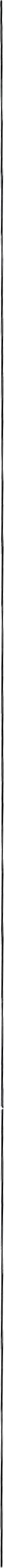 Tato Smlouva se sepisuje ve 2 stejnopisech, z nichž Objednatel obdrží 1 vyhotovení a Zhotovitel 1 vyhotovení.Tato Smlouva nabývá platnosti dnem podpisu obou smluvních stran a účinnosti dnem uveřejnění v registru smluv dle zákona č. 340/2015 Sb., o registru smluv, pokud hodnota plnění bez DPH přesáhne částku 50.000 Kč,Smluvní strany prohlašují, že toto je jejich svobodná, pravá a vážně míněná vůle uzavřít obchodní Smlouvu, že si tuto Smlouvu přečetly a s celým jejím obsahem souhlasí. Na důkaz toho připojují svépodpisy.V . 	. dne: 23.za ObjednatelePhDr. Miroslavou Holubovou, ředitelka školyV Litvínově dne: 18. 08, 20225%za Zhotovitele Karel	-uśkovec, jednatel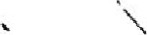 